 Create Training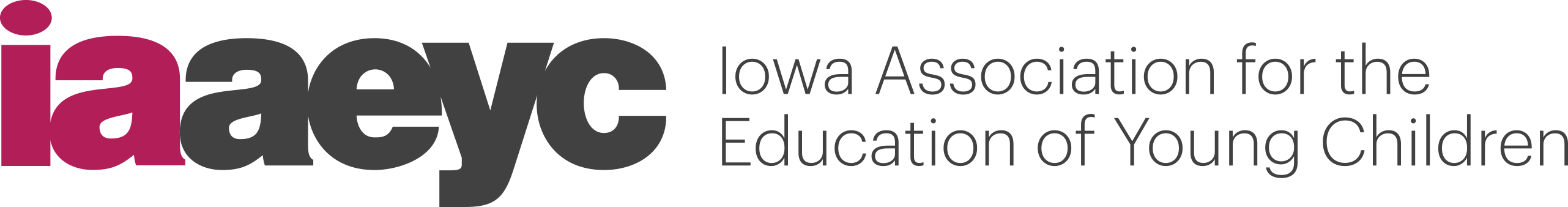 Title of Training: Credit Hours:Request Date:SummaryTarget Audience Practitioners of Infants and Toddlers Policy and Regulatory Staff Program Administrators, Directors, Owners Center Directors and Staff Preschool Teachers Home Providers and Staff Practitioners of Children with Special Needs Preschool Directors and Staff School Age Care Center/Preschool/Head Start Directors/Program Administrators/Assistant Directors Other Centers EmployeesContent Pertains to Infant/Toddler Children with Special Needs Preschool (3-5) Program Administration/Business Practices School Age (5-8) OtherCompetency Area Competency Area 1: Promoting Child Development and Learning Competency Area 2: Building Family and Community Relationships Competency Area 3: Observing, Documenting, and Assessing to Support Children and Families Competency Area 4: Using Developmentally Effective Approaches to Connect with Children and Families Competency Area 5: Using Content Knowledge to Build Meaningful Curriculum Competency Area 6: Becoming a ProfessionalCompetency Level Level 1-Progressing Professional Level 2-Skilled Professional Level 3-Mastery ProfessionalCDA Subject Area 1. Planning a safe, healthy, learning environment. 2. Steps to advance children's physical and intellectual development. 3. Positive ways to support children's social and emotional development. 4. Strategies to establish productive relationships with families. 5. Strategies to manage an effective program operation. 6. Maintaining a commitment to professionalism. 7. Observing and recording children's behavior. 8. Principles of child development and learning.This Class Meets Requirements for National Administrator Credential (NAC) CACFP Training RequirementsIowa Early Learning Standards Addressed (Infants/Toddlers) 1.1 Infants and toddlers display a positive sense of self 1.2 Infants and toddlers show increasing awareness of and ability to express emotions in socially and culturally appropriate ways. 1.3 Infants and toddlers relate positively with significant adults. 1.4 Infants and toddlers respond to and initiate interactions with other children. 2.1 Infants and toddlers participate in healthy and safe living practices. 2.2 Infants and toddlers develop large motor skills. 2.3 Infants and toddlers develop small motor skills. 3.1 Infants and toddlers express curiosity and initiative in exploring the environment and learning new skills. 3.2 Infants and toddlers purposefully choose, engage, and persist in play, experiences, and routines. 3.3 Infants and toddlers purposefully demonstrate strategies for reasoning and problem solving. 3.4 Infants and toddlers engage in play to learn. 4.1 Infants and toddlers demonstrate a sense of belonging within their family, program, and other social settings or groups. 4.2 Infants and toddlers demonstrate a strong sense of self within their culture 4.3 Infants and toddlers explore new environments with interest and recognize familiar places. 5.1 Infants and toddlers participate in a variety of sensory and art-related experiences. 5.2 Infants and toddlers participate in a variety of rhythm, music, and movement experiences. 5.3 Infants and toddlers engage in dramatic play experiences. 6.1 Infants and toddlers understand and use communication and language for a variety of purposes. 6.2 Infants and toddlers engage in early reading experiences. 6.3 Infants and toddlers engage in early writing experiences. 7.1 Infants and toddlers show increasing understanding of comparisons and amount, including use of numbers and counting. 7.2 Infants and toddlers begin to recognize patterns. 7.3 Infants and toddlers show increasing understanding of spatial relationships. 8.1 Infant and toddlers gather and interpret information from the environment around them. 8.2 Infants and toddlers use reasoning to make sense of information in their environment. 8.3 Infants and toddlers share information and understanding about experiences in the environment.Iowa Early Learning Standards Addressed (Preschool) 1.1 Children express a positive awareness of self in terms of specific abilities, characteristics, and preferences. 1.2 Children show increasing ability to regulate behavior and express emotions in appropriate ways. 1.3 Children relate positively with significant adults. 1.4 Children respond to and initiate appropriate interactions with other children, and form positive peer relationships. 2.1 Children understand healthy and safe living practices. 2.2 Children develop large motor skills. 2.3 Children develop small motor skills. 3.1 Children express curiosity, interest, and initiative in exploring the environment, engaging in experiences, and learning new skills. 3.2 Children purposefully choose and persist in experiences and play. 3.3 Children demonstrate strategies for reasoning and problem solving. 3.4 Children engage in play to learn. 4.1 Children demonstrate an increasing awareness of belonging to a family and community. 4.2 Children demonstrate an increasing awareness of culture and diversity. 4.3 Children demonstrate an increasing awareness of the environment in which they live, especially how people (including themselves) relate to that environment. 4.4 Children demonstrate an increasing awareness of past events and how these events relate to one's self, family, and community. 5.1 Children participate in a variety of art and sensory-related experiences. 5.2 Children participate in a variety of music and movement experiences. 5.3 Children engage in dramatic play experiences. 6.1 Children understand and use communication and language for a variety of purposes 6.2 Children engage in early reading experiences. 6.3 Children engage in early writing experiences. 7.1 Children understand counting, ways of representing numbers, and relationships between quantities and numerals. 7.2 Children understand patterns. 7.3 Children understand shapes and spatial relationships. 7.4 Children understand comparisons and measurements. 7.5 Children demonstrate the process of data analysis by sorting and classifying, asking questions, and finding answers. 8.1 Children gather information and conduct investigations to address their wonderings and test solutions to problems. 8.2 Children use reasoning to make sense of information and design solutions to problems in their environment. 8.3 Children share information and understanding about experiences in their environment.